   PIZZA- & PASTAVERKOOP  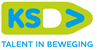 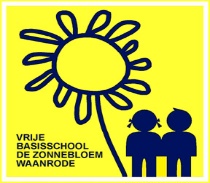 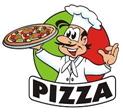 Beste ouder, 
Onder het motto “Vrijdag-afhaaldag” wil vzw De Vriendenkring u met  een ‘Pizza- en Pastaverkoop’ helpen om op vrijdag 26 oktober 2018 relaxed aan de herfstvakantie te beginnen. U dient enkel af te halen op school en thuis de pizza’s te bakken of pasta op te warmen in de microgolfoven. Gemakkelijk toch, na een vermoeiende werkweek ?!?  De opbrengst van de verkoop gaat naar goede gewoonte integraal terug naar onze school, ook ditmaal opnieuw de schoolreizen van de verschillende klassen in mei en juni.Wat hebben wij te bieden?Pizza en pasta op ambachtelijke wijze bereid, met de beste ingrediënten. Deze worden op 26 oktober vers geleverd, waardoor je de mogelijkheid hebt ze een drietal dagen in de koelkast te bewaren of ze zelf in te vriezen.Hoe bestellen?!! ONLINE !!  via de website van de Vriendenkring: www.devriendenkringwaanrode.be  of via het bestelformulier op de achterzijde   inleveren via de school (via je kind of in de brievenbus van de school)in de brievenbus bij één van deze leden van de Vriendenkring: Eddy Renard 		of 	An HoobergsMiskom-Dorp 34			Boterbergstraat 583472 Kersbeek-Miskom		3473 Waanrode   Plaats je bestelling ten laatste op woensdag 17 oktober 2018Hoe betalen?Via overschrijving naar rekeningnummer BE54 1032 0666 1497 van de Vriendenkring, met vermelding van “PIZZA+naam zoals op het bestelformulier” (onze voorkeur)Cash via de school (bestelformulier samen met gepast geld meegeven in een gesloten omslag met de naam van je kind)OPGELET: Een bestelling die niet betaald is op woensdag 17 oktober, wordt niet besteld bij de leverancier.Wanneer afhalen?De pizza’s & pasta’s zullen op vrijdag 26 oktober 2018 voor u klaarstaan in de school (containerklas)Uw bestelling kan worden afgehaald na schooltijd van 15.15 uur tot 18 uur. Levering kan in groot Kortenaken en aangrenzende gemeenten, mits bijbetaling van €5,00 per bestelling.Smakelijk!
De leerlingen van De Zonnebloem danken u.De gegevens verzameld via dit formulier worden enkel gebruikt in het kader van de Pizzaverkoop.PIZZA- & PASTAVERKOOP 26 oktober 2018 Op het menu : □ afhaling tussen 15.15 uur – 18.00 uur□ levering aan € 5,00 op onderstaand adres, tussen 18.00 uur en 20.00 uurNaam (drukletters aub!) ………………………………………………………………………………………..Adres(drukletters aub!) …………………………………………………………………………………………Telefoonnummer ……………………………………………………………………………………………….e-mailadres ………………………………………………………………………………………………………..Uw bestelling : □ afhaling tussen 15.15 uur – 18.00 uur □ levering aan € 5,00 op onderstaand adres, tussen 18.00 uur en 20.00 uur Naam (drukletters aub!) ………………………………………………………………………………………..Adres(drukletters aub!) …………………………………………………………………………………………Telefoonnummer ……………………………………………………………………………………………….e-mailadres ………………………………………………………………………………………………………….Gelieve je bestelling ten laatste op woensdag 17 oktober te betalen.Een bestelling die niet betaald is, wordt niet geplaatst bij de leverancier!PrijsPizza BolognaiseBolognaise saus+mozarella+kruiden25 cm… x €5,50 = …Pizza HawaïTomaat+mozarella+ham+ananas+kruiden25 cm… x €5,50 = …Pizza MargerithaTomaat+mozarella+kruiden25 cm… x €5,50 = …Pizza Kip/paprika Tomaat+mozarella+gebakken kipschijfjes+paprika+kruiden25 cm… x €5,50 = …Pizza 4 KazenTomaat+mozarella+emmental+gouda+gorgonzola+kruiden25 cm… x €5,50 = …Pizza Vegetarisch - Tomaat+mozarella+paprika+champignons+rode ui +olijven+kruiden  25 cm… x €5,50 = …Cannellone Ricotta/spinazie400 g… x €5,50 = …Lasagne Bolognese400g… x €5,50 = …Lasagne Verdura - vegetarisch met gegrilde groenten400g… x €5,50 = …Balletjes in tomatensaus met pasta450g… x € 5,50 = …Spaghetti Bolognese500g… x €5,50 = …Macaroni ham/kaas400g… x €5,50 = …10 stuks besteld? Welke wil je gratis? …10 stuks besteld? Welke wil je gratis? …10 stuks besteld? Welke wil je gratis? …TOTAAL (incl. eventuele levering)TOTAAL (incl. eventuele levering)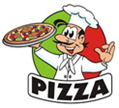                                  Als u 10 stuks bestelt, krijgt u een 11de naar keuze gratis erbij(vul deze keuze ook onderaan in!)aantalPrijs…Pizza Bolognaise  …  x €5,50 = … …Pizza Hawaï  …  x €5,50 = … …Pizza Margeritha  …  x €5,50 = … …Pizza Kip/paprika  …  x €5,50 = … …Pizza 4 Kazen  …  x €5,50 = … …Pizza Vegetarisch  …  x €5,50 = … …Cannellone Ricotta/spinazie  …  x €5,50 = … …Lasagne Bolognese  …  x €5,50 = … …Lasagne Verdura  …  x €5,50 = … … Balletjes in tomatensaus met pasta  … x €5,50 = ……Spaghetti Bolognese  …  x €5,50 = … …Macaroni ham/kaas  …  x €5,50 = … 10 stuks besteld? Welke wil je gratis? … 10 stuks besteld? Welke wil je gratis? … 10 stuks besteld? Welke wil je gratis? … TOTAAL(incl. eventuele levering):  